OFFICIAL NOTICE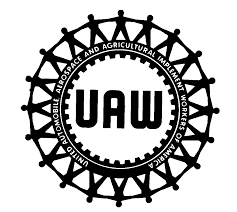 UAW LOCAL 51 LOCAL RATIFICATION VOTE	WILL BE HELD ON                          MARCH 14 ,2024 4:00AM- 4:00PM                           MARCH 15, 2024 1:00PM- 1:00AMAT UAW LOCAL 51  11000 E. JEFFERSONDETROIT, MI 48214AGENDATENTATIVE LOCAL CONTRACTRATIFICATION VOTE (YES/NO)GEORGETTE BELLELECTION COMMITTEE CHAIR